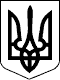 УКРАЇНАХУСТСЬКИЙ МІСЬКИЙ ГОЛОВАР О З П О Р Я Д Ж Е Н Н Я11.12.2019р.                             Хуст                           № 99 /02-05Про внесення змін до  паспортівбюджетних програм на 2019 ріквиконавчого комітету Хустськоїміської ради.   	Відповідно до Рішення сесії Хустської міської ради від 29.11.2019 року №1692 «Про внесення змін до рішення міської ради від 14.12.18 року №1257 «Про  бюджет м.Хуст на 2019 рік» (зі змінами від 22 лютого,10 травня, 11 липня, 23 серпня, 24 жовтня 2019 року), наказу Міністерства фінансів України від 26 серпня 2014року №836 (із змінами, внесеними згідно з Наказами  Міністерства фінансів №860 від 30.09.16р., №472 від 28.04.17 р., №1209 від 29.12.18р.) «Про деякі питання запровадження програмно-цільового методу складання та виконання місцевих бюджетів», зареєстрованого в Міністерстві юстиції України  10 вересня 2014р. за № 1103/25880:1.Внести зміни до паспортів бюджетних програм міського бюджету на 2019 рік в новій редакції за наступними КПКВК: 0210160  «Керівництво і управління у відповідній сфері у містах (місті Києві), селищах, селах, об’єднаних територіальних громадах»;0216013 «Забезпечення діяльності водопровідно-каналізаційного господарства»;0216030 «Організація благоустрою населених пунктів»;0216083 «Проектні,будівельно-ремонтні роботи, придбання житла та приміщень для розвитку сімейних та інших форм виховання, наближених до сімейних, та забезпечення житлом дітей-сиріт, дітей, позбавлених батьківського піклування, осіб з їх числа»;0217310 «Будівництво1 об'єктів житлово-комунального господарства»;0217330 «Будівництво1 інших об'єктів соціальної та виробничої інфраструктури комунальної власності»;0217361 «Співфінансування інвестиційних проектів, що реалізуються за рахунок коштів державного фонду регіонального розвитку;0217363 «Виконання інвестиційних проектів в рамках здійснення заходів щодо соціально-економічного розвитку окремих територій»;0217461 «Утримання та розвиток автомобільних доріг та дорожньої інфраструктури за рахунок коштів місцевого бюджету».2. Контроль  за виконанням даного розпорядження покласти на першого заступника міського голови  Фетько І.М. Міський голова                                                                               В.П.Кащук                                                                                                            Відповідає вимогам чинного законодавства:Заступник міського голови-керуючийсправами виконкому                                    _____________             В.Сабадош                                                                               (підпис)Начальник відділу з питань ЮПЗДР      _____________                 Н.Гуменюк                                                                               (підпис)Начальник  відділу бухгалтерського обліку та звітності –головний бухгалтер        ___________          С.Феоктістова                                                                                                                                                                                           (підпис)